Dinsdag 7 november 2017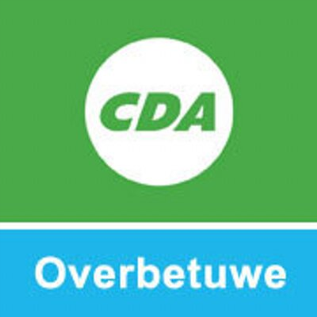 De DijkProgrammabegroting 2018 Collega's van de raadWethouder Hol gaf op 4 oktober 2017 jl. in het Gemeentenieuws al aan dat hier voor u een Dijk van een Begroting ligt. De stelligheid waarmee het door hem werd gebracht zorgde bij ons wel even voor wat verwarring want strikt genomen is het natuurlijk aan de Raad om zo'n oordeel te geven. Maar een wethouder die dit soort dingen roept heeft wel weer durf, lef en veel vertrouwen en dat is altijd fijn. En als hij dan ook nog de Elster dorpsquiz weet te winnen dan zegt dat ook watWelnu, het leek ons passend om het thema Dijk daarom als rode draad terug te laten komen in ons betoog. De CDA fractie is vanavond duidelijk: ja wij stemmen VOOR de begroting. En we dienen 5 moties en een amendement in om de dijk nog wat te verstevigen.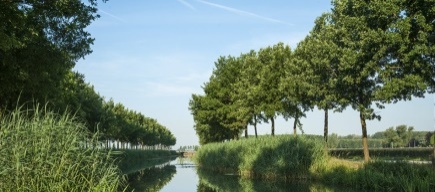 Voorzitter, ik groeide zelf ook op achter De Dijk ('achter d'n diek). In Millingen ingeklemd tussen Duitsland en de Rijn dat in de jaren tachtig een hoge werkloosheid kende door het teloorgaan van de grote scheepswerf Bodewes. Daar waar ooit voor Smit Tak (nu Smit Internationale  of Smit Salvage) boten werden gebouwd en ook de eerste Zonnebloemboot van het Rode Kruis om maar wat te noemen. Het was de levensader van het dorp en mijn beide opa's werkten er als timmervaklieden op de werf. Ondertussen veranderen de tijden….Smit werkt nog steeds aan sleepdiensten, berging van scheepswrakken en bescherming van het milieu bij scheepsongelukken. Het bedrijf richt zich nu ook op het management van haventerminals in opdracht van andere bedrijven. En ondertussen bedenkt de provincie Gelderland nieuwe mogelijkheden om goederen te vervoeren. Nu niet over het water maar over het spoor. Daar kun je wat van vinden overigens in ons rivierenland.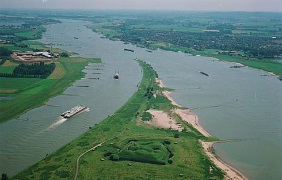  Dijk van een begroting of dijk van een baan?Collega's, vanavond praten we over de begroting 2018. De CDA fractie heeft veel technische vragen gesteld en daarop antwoorden gekregen. Dank daarvoor! 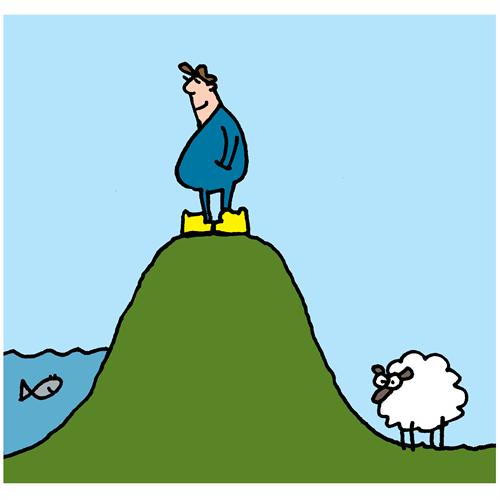 Toen Wethouder Hol aangaf dat hier voor u een Dijk van een Begroting ligt bedoelde hij natuurlijk dat deze begroting ons beschermd tegen toekomstige onzekerheden en die ons het gevoel geeft dat we goed bezig zijn. En dat gevoel hebben we ook. Alleen is het gebruik van het spreekwoord niet helemaal correct. Het spreekwoord gaat namelijk over 'een dijk van een baan'. De wethouder heeft het samen met Wethouder Van Baal en de andere collegeleden namelijk uitstekend naar zijn zin, doet het goed, gooit zijn rekenkundige schild soms ook van zich af en laat zien dat hij prima snapt hoe de politiek werkt. Hulde voor onze wethouders. En wat ons betreft blijven zij ook de komende jaren als ware dijkgraven op Overbetuwe passen. Speerpunten realiseren!Bij de kadernota 2018 in juli heeft de CDA fractie een algemene beschouwing gehouden. De CDA fractie zag toen al een heel mooi beeld. Overbetuwe realiseert het concrete uitvoeringsplan. Sterker nog: heel veel zaken die worden gerealiseerd kosten geen of nauwelijks geld! En we zien ook initiatieven die relatief weinig kosten en dankzij inzet van ondernemers, vrijwilligers etc. heel veel opleveren. Voor het CDA is dat de bevestiging dat we goed bezig zijn met elkaar. Van 2018 tot en met 2021 worden positieve begrotingssaldi gepresenteerd van 1,4 tot 1,7 miljoen. Ook het verwachte verloop van onze algemene reserve is positief. Het minimale streefbedrag van 10 miljoen is al gerealiseerd. Bij de kadernota 2018 heeft het CDA gevraagd om een duiding te geven van het aantal speerpunten dat daadwerkelijk is uitgevoerd. Wethouder Hol geeft nu aan dat het coalitieakkoord met 79 speerpunten op 4 speerpunten na is gerealiseerd. En van de 4 resterende speerpunten worden er nog 3 opgepakt in 2017 (want 1 speerpunt (een station bij Valburg) krijgt geen vervolg omdat het onhaalbaar zou zijn. Jammer) Maar de bereikbaar van Valburg blijft voor het CDA wel specifieke aandacht houden. Als we toch met de provincie om tafel zitten. Onze gemeente is financieel gezond. Dat komt deel door meevallers maar ook door financiële bijsturing. Een goede zaak want hiermee leggen wij een basis voor een volgende raadsperiode. Ook mooi: de hervormingen en implementatie van nieuwe taken zijn gerealiseerd zonder lastenverzwaringen. De lasten dalen met gemiddeld 4 euro. En onze lasten zijn aanmerkelijk lager dan in verschillende buurgemeenten. We zijn een voordelige gemeente met een hoog voorzieningenniveau en met meestal tevreden inwoners. Wat wil je nog meer zou je zeggen?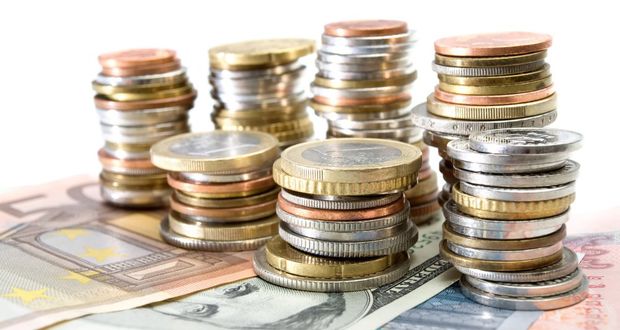 In de komende periode gaan we de verkiezingen weer in. Daarom is een begroting voor een verkiezingsjaar ook altijd een tussenbegroting. Want er zullen ook weer nieuwe zaken in een coalitieakkoord worden opgenomen. De CDA fractie wil bij deze Begrotingsraad vooral nog terugkomen op de openstaande zaken uit de bestaande afspraken:Sociaal domein in samenhangGoed dat er ook de komende jaren veel aandacht is voor het sociaal domein. Met extra aandacht voor jeugd en minima. Prima dat er vanaf 2017 weer extra geld wordt uitgetrokken (250K) voor de minimal. Mensen met een laag inkomen kunnen bijvoorbeeld gebruik maken voor een goedkopere ziektekostenverzekering. Ook geven we Stichting Noodfonds extra geld, ook dankzij initiatieven die de raad heeft genomen. De CDA fractie wil ook voorkomen dat kinderen of volwassenen zware zorg nodig hebben. En mensen moeten ook langer zelfstandig thuis kunnen blijven wonen! Goed ook dat aan de PNL 20K is toegevoegd voor de continuïteit van het online dorpsplein en digitaal zorgplatform. De verwachting van het Rijk (zie regeerakkoord) is dat het beroep op de WMO gaat toenemen en dat gevolgen heeft voor de gemeentelijke uitvoering. Ook is de verwachting dat de kosten voor de jeugdzorg zullen stijgen. Het CDA wil in Overbetuwe het sociaal domein in samenhang bezien en ook goed kijken naar de rol van de kernteams in relatie tot de dienstverlening aan het WMO loket. Het gaat ons om een goede professionele toegang. We willen eerst de evaluatie afwachten!Ook willen we dat er een duidelijke verbinding wordt gelegd met het gemeentelijk minimabeleid en de uitvoering van de participatiewet. Vraag aan het college: herkent het college het beeld van het sociaal domein en onderschrijft het college onze zorgen over de WWb-lasten stijging. Daarom  was ook onze motie sociaal domein in samenhang  ingediend. Wij begrijpen dat er inmiddels een nota beschikbaar is. Kan de wethouder hier en korte toelichting op geven.Sociaal domein: motie peuterspeelzalen (M2)Met deze motie vragen wij in het verlengde van een eerder amendement om een jaarlijkse begrotingstekort in goed overleg op te lossen en de raad actief te blijven informeren over het overleg met Stg Peutercentra Overbetuwe. Ook in de wetgeving gaat het een en ander veranderen (Wet harmonisatie kinderopvang en peuterspeelzaakwerk) en Innovatie en kwaliteit kinderopvang.2 Duurzaam investeren in gezonde en leefbare kernenOok in 2018 wil de CDA fractie in onze gemeente verder investeren in leefbare dorpen en kernen. Rondom dit thema hebben wij vanavond een vijf moties gemaakt die gericht zijn op de toekomst. Ik licht ze kort toe.A Motie Kastanjelaan Heteren (M4)De Kastanjelaan zou het visitekaartje voor Heteren kunnen zijn. Heterense bewoners en dorpsraad overhandigden 3 oktober de gemeenteraad een plan voor een veilige en mooie Kastanjelaan. Gesteund door Dorpsraad Heteren sloeg een initiatiefgroep de handen ineen en bracht de problemen in kaart. Het plan 'Recreatieve Kastanjelaan' voorziet in een mooie, maar vooral een veilige leefstraat. Een ruimte waarin voetgangers en fietsers belangrijker zijn dan gemotoriseerd verkeer. Een sfeervolle laan die de verloren allure weer terugwint. Een visitekaartje waarmee een trots dorp haar gasten onthaalt. Op het raadsspreekuur van 3 oktober overhandigden Milanie Doornenbal (namens de bewoners van de Kastanjelaan) en Marinus van de Linde (namens Dorpsraad Heteren) het plan aan de gemeente. De Cda fractie wil dat het college aan de slag gaat met de fasering van dit plan en voor de kadernota 2019 met een concreet voorstel komt!B Motie Wanmolen in Zetten (M3)Ook in Zetten is het tijd voor duidelijkheid! Er moet iets gebeuren met de Wanmolen. Het gebouw dateert uit het jaar 1979 (is dus ruim 38 jaar oud). De gemeente wacht al een tijdje op de visie van de inwoners. Voormalig wethouder Witjes verwees bij een vraag vanuit de Raad over de toekomst van de Wanmolen in december 2013 al naar het initiatief van Zicht op Zetten. Deze (initiatief) groep van inwoners uit Zetten uit diverse geledingen (Middenstand, Verenigingen, Woningbouwvereniging, Dorpsraad, Huisartsenpraktijk) is medio 2013 bij elkaar gekomen om te werken aan een visie over de toekomst van Zetten / Hemmen. Ook voor  de Wanmolen is er een werkgroep. ZoZ heeft breder draagvlak gezocht en heeft zo’n 50 ‘partijen’(verenigingen, organisaties, actieve inwoners ) geïnterviewd. Op 29 november a.s. zal de definitieve brede visie over de toekomst van Zetten en de uitkomsten van interviews worden gepresenteerd!  Door 2 HAN studenten is er een onderzoek uitgevoerd naar de toekomst van de Wanmolen. Zij zijn in gesprek gegaan met de gemeente, exploitanten en gebruikers en hebben ook een enquête onder de Zettenaren gehouden. Het rapport werd in juni 2016 aan alle betrokkenen uitgedeeld. In het rapport worden problemen ten aanzien van de exploitatie benoemd en aanbevelingen gedaan. Heeft wat ZoZ betreft niet geleid tot nieuwe inzichten.  Als onderdeel van het project Flexibel Bestemmen Zetten-Hemmen werd een brede enquête gehouden onder de Zettenaren. De uitkomst laat zien dat de Zettenaren op de plaats van de  Wanmolen graag maatschappelijke, culturele en sport activiteiten wil behouden. In de conceptvisie van ZoZ (juni 2017) wordt dit ondersteund. Verschil is wel dat zij aangegeven de recreatieve sport een plaats te willen geven bij het HPC. Dit heeft te maken met het idee van een van de werkgroepen om bij het HPC een sportcampus te maken. Zie hieronder. De aankoop van het biebdeel van de Wanmolen is een goede stap geweest. De CDA fractie constateert dat er in Zetten nu ook doorgepakt moet worden. Met de motie Wanmolen geven wij de richting aan die in samenspraak met partijen nu wat ons betreft kan worden opgepakt. Langs de lijnen van een aantal scenario's. We horen graag van het college of ze de motie kan ondersteunen. C Sociaal en duurzaam wonen in dorpen (M11)Afgelopen jaar heeft de raad de woonvisie vastgesteld. Daar zijn velen bij betrokken geweest en dat is een mooi resultaat. Maar dat wil niet zeggen dat we nu klaar zijn want we zien voldoende uitdagingen voor verbeteringen. In onze woonvisie is opgenomen dat er ruimte is voor kleinschalige wooninitiatieven. En dat er ook voldoende sociale huurwoningen nodig zijn. In het RTG van 24 oktober jl constateerden we dat het aantal sociale huurwoningen een impuls nodig heeft. De CDA fractie wil met duidelijke afspraken en prestatie indicatoren zorgen dat er tempo wordt gemaakt. Vraag: kan de wethouder aangegeven wat de stand van zaken is? Onze motie lijkt op de Motie die door GroenLinks is gemaakt. Van het college horen wij graag hoe zij de beschreven stappen volgtijdelijk zien.D. Doorontwikkeling Elst CentraalHet CDA heeft schriftelijke vragen gesteld over de doorontwikkeling van Elst Centra. Uit de antwoorden van het college van 31 oktober jl. maken wij op dat er met diverse partijen wordt gesproken en dat er nu tempo wordt gemaakt. VRAGEN AAN DE WETHOUDER: kan worden aangegeven wanneer en hoe het bestemmingsplan in procedure wordt gebracht en hoe de marktpartijen worden uitgedaagd  om met ideeën te komen? HOE WORDT OMGEGAAN MET MOGELIJKHEDEN OM SOCIALE HUURWONINGEN TE REALISEREN BIJ HET STATION? HOE IS DE RELATIE MET HET RPW. De motie van de PVDA wordt door ons gesteund!E. Amendement Vitaal Sportpark De PasCDA  / BBO Motie 4 juli 2017 moet echt worden uitgevoerd. Spero is aan zet geweest!College is aan de slag gegaanMaar nog geen middelen in de begroting…Inzet op echte samenwerking op het Sportpark ontbreekt nogCollege heeft voorstel gedaan om gronden aan te komen. Nu ook kans om door te pakken met alle partijen!F. Motie vitale sportparken Overbetuwe-breed (M1)Deze motie is het resultaat van gesprekken met sportverenigingen en ons doel is om een aantal thema's te bundelen waarmee het college verder kan. - nulmeting wordt eenmeting- kijk naar fysieke en sociale kant van verenigingen- benut de kracht die er al in bij verenigingen- breng verenigingen actief bij elkaarEn besteed aandacht aan de zorgen die er zijn voor wat betreft het beheer van de accommodaties. Graag een reactie van het collegeTENSLOTTE De CDA fractie is als gezegd heel blij met de voorliggende begroting. Door keuzes te maken, door goed rentmeesterschap is Overbetuwe financieel gezond. De hervormingen zijn gerealiseerd zonder lastenverzwaringen en Overbetuwe hoort tot de voordeligste gemeenten. Hulde dus voor het college! En mooi dat Jan en Wijnte hun schouders er ook nog minimaal vier jaar onder willen zetten. Net als de meeste leden van onze fractie. Overigens….het is vandaag 7 november. Precies 14 jaar geleden stond ik met Leny op een dijk in Noordpolderzijl Noord Groningen met uitzicht op het Wad. Weer op een dijk dus dit keer met koud weer, maar met een strak blauwe lucht.  Op onze trouwdag dus…ik bedoel maar: dijken kom je overal en altijd weer tegen.Tot zover de eerste termijn.Dennis JanssenFractievoorzitter CDA Overbetuwe.